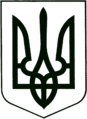 УКРАЇНА
        МОГИЛІВ-ПОДІЛЬСЬКА МІСЬКА РАДА
ВІННИЦЬКОЇ ОБЛАСТІВИКОНАВЧИЙ КОМІТЕТ РІШЕННЯ№261             Від 31.08.2017р.                                               м. Могилів-Подільський Про доцільність позбавлення батьківських правКеруючись ст. 34 Закону України «Про місцеве самоврядування в Україні»,  ст.ст. 150, 151, 152, 155 Сімейного кодексу України, Законом України «Про органи і служби у справах дітей та спеціальні установи для дітей», постановою Кабінету Міністрів України від 24.09.2008 р. №866 «Питання діяльності органів опіки та піклування, пов’язані із захистом прав дітей», наказом Міністерства Соціальної Політики України від 20.01.2014 року №27 «Про Порядок ведення службами у справах дітей обліку дітей, що опинилися в складних життєвих обставинах», розглянувши матеріали, що надійшли до служби у справах дітей, сім’ї та молоді міської ради,-                                     виконком міської ради ВИРІШИВ:	1. Порушити клопотання перед виконавчим комітетом Могилів – Подільської міської ради про затвердження висновку, про доцільність позбавлення батьківських прав:    1.1. _________________________ відносно її дітей: - ________________________, ________ року народження;  - ________________________, ________ року народження;- ________________________, ________ року народження;        - ________________________, ________ року народження;- ________________________, ________ року народження; - ________________________, ________ року народження; - ________________________, ________ року народження,             згідно додатку 1, що додається.    1.2. __________________________________, відносно його неповнолітнього            сина, _____________________________, _____________ року            народження, згідно додатку 2, що додається.2. Контроль за виконанням даного рішення залишаю за собою.               Міський голова                                                           П. Бровко   Додаток 1                                                                                            до рішення виконавчого                                                                                             комітету міської ради                                                                                                                                               від 31.08.2017 року № 261 ВИСНОВОКоргану опіки та піклування при виконавчому комітетіМогилів – Подільської міської ради про доцільність позбавлення батьківських правРозглянувши заяву __________, від _____________ року №11-06/830-з щодо позбавлення батьківських прав дочки __________________ відносно її дітей: __________________, ________ року народження, __________________, ___________ року народження, ___________________, ________________ року народження, ____________________, ___________ року народження, ________________________, ______________ року народження, ______________________, _________ року народження, ____________________, _____________________ року народження, стало відомо наступне:Громадянка України, паспорт №_____, серія ______, виданий Могилів -  Подільським МРВУМВС України у Вінницькій області, ____________ року, _______________, _____________ року народження, проживає за адресою: 24000, Вінницька область, місто Могилів - Подільський, вулиця Полтавська, ____, квартира _____.           На даний час, проживання та догляд за дітьми, взяли на себе батьки ____________ – ____________________ та ___________________, які проживають по вул. Київській, ___, кв. ___. У помешканні з частковими зручностями, санітарно – гігієнічні норми дотримуються. Дідусь з бабусею намагаються задовольнити усі потреби дітей.Згідно інформації від Національної поліції України ГУНП у Вінницькій області Могилів – Подільського відділу поліції, стало відомо, що ____________ притягувалась до адміністративної відповідальності 26 червня 2017 року за ст. 184 ч.1 «Невиконання батьківських обов’язків щодо виховання дітей». Відповідно до вищевказаної інформації, працівниками поліції, даній особі винесено попередження.Відповідно до довідки – характеристики від голови квартального комітету №1 від 11 серпня 2017 року, за період проживання _____, за адресою: вулиця Полтавська, _____, квартира ____, неодноразово надходили скарги від сусідів за недбале ставлення _____ до своїх дітей, а саме: діти ходили голодні, просили їсти, постійно залишалися без нагляду.Дейнега Л.І.- начальник управління праці та соціального захисту населення міської ради на комісії з питань захисту прав дитини повідомила щодо виплат __________________.                                                                                                                                                Щомісячна сума коштів складає:                                                                           - одноразова допомога при народженні дитини – 1,400 гривень;                     - тимчасова державна допомога дітям, батьки яких ухиляються від сплати   аліментів - 3,198 гривень 60 копійок;  - державна соціальна допомога малозабезпеченим сім’ям – 8,400 гривень. Дочка, ____________________ розповіла членам Комісії, що мати зовсім не витрачає коштів на дітей. Вони не забезпечені ні одягом, ні їжею, ні шкільним приладдям. До навчального року не готова жодна дитина. ________ та всіх інших дітей забезпечує харчуванням та одежею дідусь з бабусею.                                      Працівником Служби було здійснено протокол бесіди з ____________________, __________________, ___________________, _____________ та з’ясовано думку дітей щодо вирішення питання про визначення їх місця проживання. В ході бесіди з’ясовано, що вони бажають проживати лише у родині бабусі - _________________________.Бабуся ____________ повідомила, що її дочка декілька разів приходила до неї додому і ні разу не запитала про дітей, лише просила коштів на проїзд у міському транспорті. Також зі слів ______________________, стало відомо, що _____________, проживає з співмешканцем у селі _______________ і зовсім немає намірів забирати дітей та піклуватися про них.          На засідання комісії з питань захисту прав дитини _________________ (мати) та _____________________ (батько) дітей не з’явилися, хоча були повідомлені належним чином. На телефонні дзвінки не відповідають.Постановою Пленуму Верховного суду України від 30.03.2007р. №3 «Про практику застосування судами законодавства при розгляді справ про усиновлення і про позбавлення та поновлення батьківських прав» роз’яснено, що позбавлення батьківських прав (тобто прав на виховання дитини, захист її інтересів, на відібрання дитини в інших осіб, які незаконно її утримують, та  ін.), що надані батькам до досягнення дитиною повноліття і ґрунтуються на факті спорідненості з нею, є крайнім заходом впливу на осіб, які  не виконують батьківських обов'язків, а тому питання про його застосування слід вирішувати лише після повного, всебічного, об'єктивного з'ясування обставин справи, зокрема ставлення батьків до дітей. Позбавлення батьківських прав є одним із заходів сімейно-правової відповідальності, яка настає при винній поведінці батьків (одного з батьків) на підставах і у порядку, передбачених законом. Відповідно до ч. 2 ст.150 Сімейного кодексу України, батьки зобов’язані піклуватися про здоров’я дитини, її фізичний, духовний та моральний розвиток.        Згідно ч. 2 ст. 141 Сімейного кодексу України, розірвання шлюбу між батьками, проживання їх окремо від дитини не впливає на обсяг їхніх прав і не звільняє від обов’язків щодо дитини.Зазначені фактори, як кожен окремо, так і в сукупності, можна розцінювати як ухилення від виховання дитини лише за умови винної поведінки батьків, свідомого нехтування ними своїми обов'язками. З аналізу вказаних норм вбачається, що позбавлення батьківських прав, є крайнім заходом впливу в наявності, не виконання батьківських обов’язків, а тому питання про його застосування потрібно вирішувати лише після повного, всебічного, об’єктивного з’ясування обставин справи, зокрема ставлення батьків до дітей.Про ухилення від обов’язку виховувати дитину, передбаченої пункту 2 частини 1 статті 164 Сімейного кодексу України, мова може йти лише за умови винної поведінки особи, свідомого нехтування ними своїми батьківськими обов’язками.Ухилення батьків від виконання своїх обов'язків має місце, коли вони не піклуються про фізичний і духовний розвиток дитини, її  навчання, підготовку  до самостійного життя, зокрема: не забезпечують необхідного харчування,  медичного догляду, лікування дитини, що негативно впливає на її фізичний розвиток як  складову виховання; не спілкуються з дитиною в обсязі,  необхідному для її нормального самоусвідомлення; не надають дитині доступу до культурних та інших духовних цінностей; не сприяють засвоєнню нею загальновизнаних норм моралі; не виявляють інтересу до її внутрішнього світу; не створюють умов для отримання нею освіти.Так як, _________________________ вже тривалий час, не  виконує своїх батьківських обов’язків та участі у вихованні дітей не приймає, їхньою долею, життям, навчанням, станом здоров’я не цікавиться, комісія з питань захисту прав дитини вирішила порушити клопотання перед виконавчим комітетом міської ради про доцільність позбавлення батьківських прав _______________________ відносно її дітей: ___________________________, _________ року народження, ____________________, __________________ року народження, ________________________, ______________ року народження, ____________________, ____________ року народження, ________________, ______________ року народження, __________________, ________________ року народження, _________________________________, _______________ року народження.Керуючий справами виконкому                                                    Р. Горбатюк                 Додаток 2                                                                                            до рішення виконавчого                                                                                             комітету міської ради                                                                                                                                               від 31.08.2017 року № 261   ВИСНОВОКоргану опіки та піклування при виконавчому комітетіМогилів – Подільської міської ради про доцільність позбавлення батьківських правРозглянувши заяву ______________________, щодо доцільності позбавлення батьківських прав колишнього чоловіка ______________________, відносно його неповнолітнього сина, ____________________________________, ________________ року народження та матеріалів, що надійшли до служби у справах дітей, сім’ї та молоді міської ради стало відомо наступне:________________, __________ року народження, яка  зареєстрована та проживає за адресою: 24000, Вінницька область, місто Могилів – Подільський, вулиця Вишнева, ____, звернулась до служби у справах дітей, сім’ї та молоді міської ради щодо позбавлення батьківських прав її колишнього чоловіка _______________________, відносно його неповнолітнього сина, _______________________, _________ року народження.Згідно до рішення Могилів – Подільського міськрайонного суду Вінницької області справа від 05 грудня 2014 року №138/3391/14-ц про розірвання шлюбу між ______________________, __________ року народження та ____________ (дошлюбне прізвище ______________) __________________, _______________ року народження, шлюб було розірвано.     Зі слів _______________, з часу припинення подружніх відносин _________________, самоусунувся від виконання батьківських обов’язків відносно їх спільного сина, __________________________. Не піклувався про життя та здоров’я сина, не цікавився шкільним життям дитини, будь – якої матеріальної допомоги на утримання сина не надавав. Між батьком та сином залишився тільки біологічний зв’язок.02 серпня 2017 року під час здійснення службою у справах дітей, сім’ї та молоді міської ради, акту обстеження умов проживання ___________________, було встановлено, що сім’я проживає в будинку, який складається з трьох кімнат, кухні, коридору, ванної кімнати. Помешкання облаштоване необхідними меблями та сучасною побутовою технікою. Дитина, ________________________, має окрему кімнату, де є місце для навчання та проведення дозвілля.Під час  бесіди з неповнолітнім, стало відомо, що з батьком він не спілкується, тому що той, уникає будь - яких зустрічей та розмов. Неповнолітній, _________________________, не проти позбавлення свого батька батьківських прав. На засідання Комісії _____________________ не з’явився, проте надав заяву від 11 серпня 2017 року №11-06/878-з про те, щоб питання щодо позбавлення його батьківських прав розглядалось у його відсутність, а також надав нотаріально завірену заяву про те, що він надає згоду на позбавлення його батьківських прав відносно його неповнолітнього сина, ________________, ______________ року народження. Постановою Пленуму Верховного суду України від 30.03.2007р. №3 «Про практику застосування судами законодавства при розгляді справ про усиновлення і про позбавлення та поновлення батьківських прав» роз’яснено, що позбавлення  батьківських прав (тобто прав на виховання дитини, захист її інтересів, на відібрання дитини в інших осіб, які незаконно її утримують, та  ін.), що надані батькам до досягнення дитиною повноліття і ґрунтуються на факті спорідненості з  нею, є крайнім заходом впливу на осіб, які не виконують батьківських обов'язків, а тому питання про його застосування слід вирішувати лише після повного, всебічного, об'єктивного з'ясування обставин справи, зокрема ставлення батьків до дітей. Ухилення батьків від виконання своїх обов'язків має місце, коли вони не піклуються про фізичний і духовний розвиток дитини, її навчання, підготовку  до самостійного життя, зокрема: не забезпечують необхідного харчування,  медичного догляду, лікування дитини, що негативно впливає на її фізичний розвиток як складову виховання; не спілкуються з дитиною в обсязі,  необхідному для її нормального самоусвідомлення; не надають дитині доступу   до культурних та інших духовних цінностей; не сприяють засвоєнню нею загальновизнаних норм моралі; не виявляють інтересу до її внутрішнього світу;  не створюють умов для отримання нею освіти.Так як, ____________________, тривалий час, не  виконував своїх батьківських обов’язків та участі у вихованні дитини не приймав, долею сина, його життям, навчанням, станом здоров’я не цікавився, комісія з питань захисту прав дитини вирішила порушити клопотання перед виконавчим комітетом міської ради про доцільність позбавлення  батьківських прав _____________________, відносно його неповнолітнього сина, _____________________, _____________ року народження.Керуючий справами виконкому                                                     Р. Горбатюк                  Згідно інформації відділу соціальної роботи сім’ї та молоді служби у справах дітей, сім’ї та молоді міської ради родина проживає в частині будинку зі всіма зручностями, наявні всі комунікації. Умови проживання задовільні. За  усним повідомленням від сусідів, мати зловживає алкогольними напоями, має надмірну схильність до азартних ігор в ігрових автоматах, речі та побутову техніку здає в ломбард. Діти часто бувають голодні та недоглянуті.          Працівником відділу щотижня здійснювалися візити в дану сім’ю.  Проте, за весь період перебування під соціальним супроводом, лише шість разів вдалося поспілкуватися з _______________ та провести бесіди щодо належного виконання батьківських обов’язків, щодо зловживань алкогольними напоями, щодо небезпеки азартних ігор. Під час візитів в сім’ю, або нікого не було вдома або мати створювала конфліктні ситуації. На контакт з працівниками Відділу йшла неохоче. 